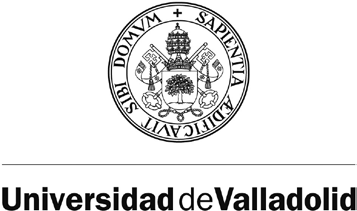 Servicio de Relaciones InternacionalesEn	, a	de	de 2021Firmado:SRA. VICERRECTORA DE INTERNACIONALIZACIÓNServicio de Relaciones Internacionales · Casa del Estudiante · Real de Burgos, s/n · 47011 Valladolid · ESPAÑA Tf. +34 983 185 844 / +34 983 423 590 / +34 983 184 919 · Fax +34 983 423 748Datos personalesDatos personalesDatos personalesDatos personalesDatos personalesDatos personalesDatos personalesDatos personales1er Apellido2º ApellidoNombreDNI/ PasaporteF. NacimientoSexoSexoNacionalidadTeléfonoEmailEmailDirección durante el CursoDirección durante el CursoDirección durante el CursoDirección durante el CursoDirección durante el CursoDirección durante el CursoDirección durante el CursoDirección durante el CursoDirecciónDirecciónDirecciónCódigo PostalCódigo PostalCódigo PostalProvinciaProvinciaProvinciaTeléfonoTeléfonoTeléfonoDatos AcadémicosDatos AcadémicosDatos AcadémicosDatos AcadémicosDatos AcadémicosDatos AcadémicosDatos AcadémicosDatos AcadémicosTitulaciónTitulaciónTitulaciónCentro de EstudiosCentro de EstudiosCentro de EstudiosCursoCursoCursoCampusCampusCampusLectorado que solicitaLectorado que solicitaLectorado que solicitaLectorado que solicitaLectorado que solicitaLectorado que solicitaLectorado que solicitaLectorado que solicita1.-1.-1.-1.-1.-1.-1.-¿Ha disfrutado de un lectorado ofertado por la UVa en anteriores convocatorias?¿Ha disfrutado de un lectorado ofertado por la UVa en anteriores convocatorias?¿Ha disfrutado de un lectorado ofertado por la UVa en anteriores convocatorias?¿Ha disfrutado de un lectorado ofertado por la UVa en anteriores convocatorias?¿Ha disfrutado de un lectorado ofertado por la UVa en anteriores convocatorias?¿Ha disfrutado de un lectorado ofertado por la UVa en anteriores convocatorias?¿Ha disfrutado de un lectorado ofertado por la UVa en anteriores convocatorias?Información básica de protección de datosInformación básica de protección de datosResponsableUniversidad de ValladolidFinalidadGestión de las solicitudes y adjudicación de los destinos de esta convocatoria.LegitimaciónTratamiento para prestar el servicio público de educación superior (6.1.e RGPD)DestinatariosPublicación en tablones oficiales y aquellas derivadas de obligaciones legales.Universidades participantes en el programa.Transferencias InternacionalesSe realizan transferencias internacionales de datos cuando el país de destino de laconvocatoria no pertenece al Espacio Económico Europeo o a los países declarados de nivel adecuado por la Comisión.DerechosAcceso, rectificación, cancelación, oposición, limitación del tratamiento, olvido yportabilidad, como se explica en la información adicionalInformaciónAdicionalhttp://www.uva.es/protecciondedatos#informacionAdicional